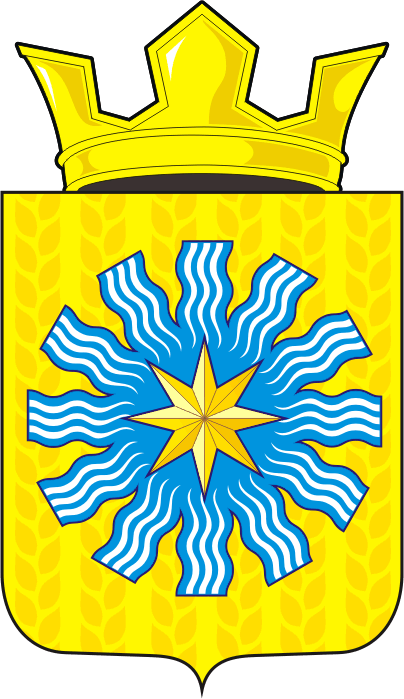 СОВЕТ ДЕПУТАТОВМУНИЦИПАЛЬНОГО ОБРАЗОВАНИЯАЛЕКСАНДРОВСКИЙ СЕЛЬСОВЕТСАРАКТАШСКОГО РАЙОНАОРЕНБУРГСКОЙ ОБЛАСТИТРЕТИЙ СОЗЫВР Е Ш Е Н И Етридцать пятого заседания Совета депутатовАлександровского сельсовета третьего созыва19.09.2018                             с. Вторая Александровка                              № 111  Заслушав и обсудив информацию заведующего Александровского ФАП Н.Н. Кажиковой «О демографической ситуации в муниципальном образовании Александровский сельсовет Саракташского района Оренбургской области и мерах по ее улучшению» Совет депутатов Александровского се6льсовета отмечает, что рождаемость и смертность являются  основой показателей демографической ситуации. На территории МО Александровский сельсовет зарегистрировано 655 человек.  Наиболее острой проблемой является низкий уровень  рождаемости, высокий уровень смертности.  На01 сентября 2018 год на территории МО Александровский сельсовет родилось 4 человека, умерла 11 человек. Несмотря на все проводимые мероприятия по улучшению качества предоставления медицинской помощи населению, демографическая ситуация на территории МО Александровский сельсовет остается неблагоприятной с отрицательным естественным приростом. Совет депутатов Александровского сельсоветаР Е Ш И Л :1.  Информацию заведующего Александровского ФАП Кажиковой Н.Н. «О демографической ситуации в муниципальном образовании Александровский сельсовет Саракташского района Оренбургской области и мерах по ее улучшению» принять к сведению.2. Рекомендовать Совету женщин, добровольной народной дружине, Совету общественности по профилактике преступлений и правонарушений, Совету ветеранов, Общественной инспекции по делам несовершеннолетних:- обеспечить социальную поддержку отдельным категориям граждан;- усилить меры по формированию здорового образа жизни населения МО Александровский сельсовет;- усилить мероприятия по снижению смертности от заболеваний сердечно-сосудистой системы, от онкологических заболеваний, от дорожно-транспортных происшествий, от отравлений и суицидов.  2. Данное решение вступает в силу после обнародования, и подлежит размещению на официальном сайте администрации Александровского сельсовета Саракташского района Оренбургской области. 3. Контроль за исполнением данного решения возложить на постоянную комиссию по вопросам благоустройства, здравоохранению, социальной политике, делам молодежи, культуре и  спорту (Севостьянова Н.И.)Разослано: депутатам, прокуратуре района, постоянной комиссии, Совету женщин, добровольной народной дружине, Совету общественности по профилактике преступлений и правонарушений, Совету ветеранов, Общественной инспекции по делам несовершеннолетних, официальный сайт в сети интернет МО Александровский сельсовет. О демографической ситуации в муниципальном образовании Александровский сельсовет Саракташского района Оренбургской области и мерах по ее улучшениюПредседатель Совета депутатов сельсовета                       Глава муниципального образования                                  Е.Д. Рябенко